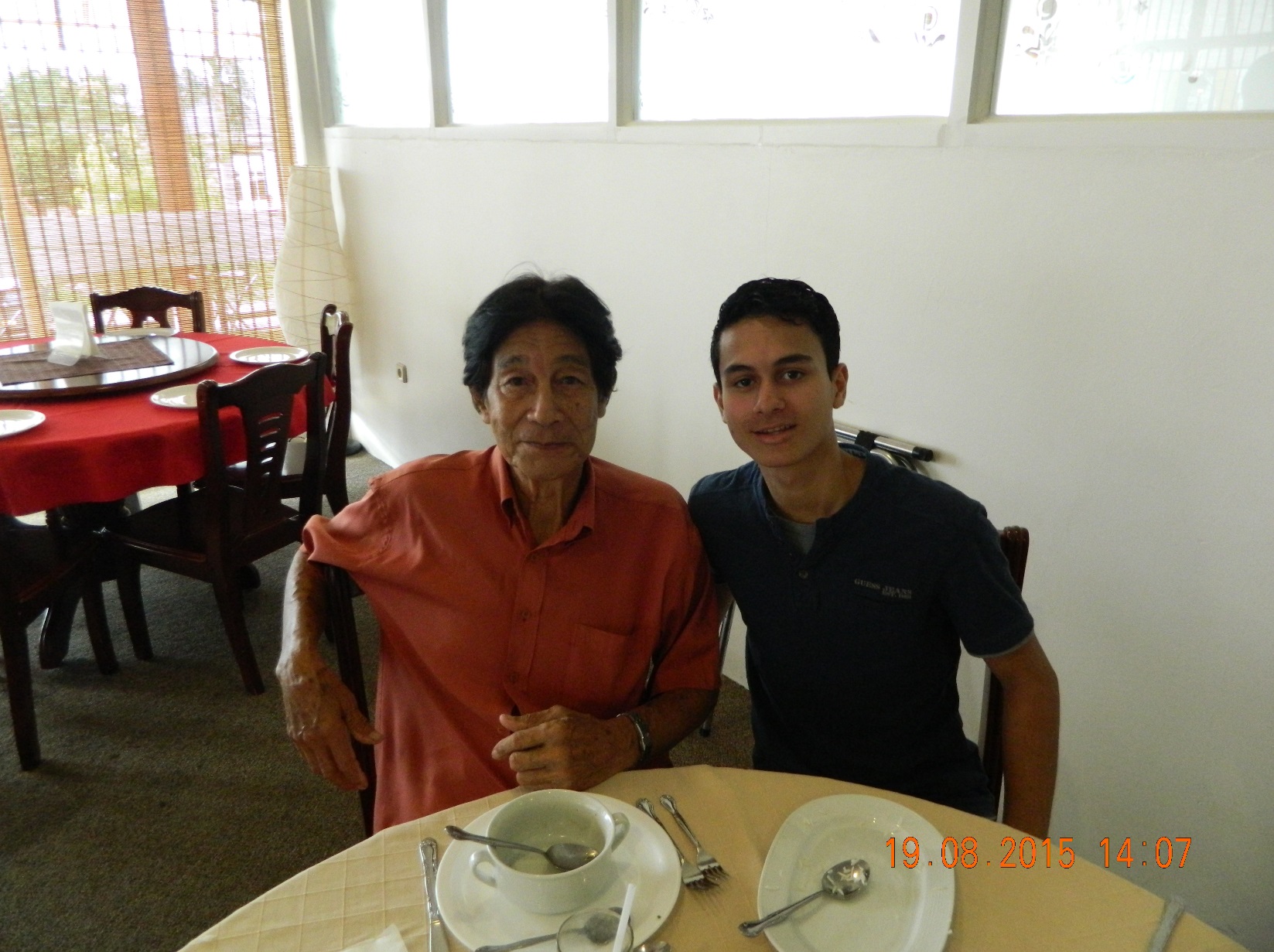 Iwan Joe-Fat TOUSSAINT MJFDistrict Governor 60A - 1994-1995Lion Iwan, Life Member,  born 25 September 1931 at the St. Vincentius Hospital, Paramaribo-Suriname is a member of the Lions Club Para.  He became a Member on 21st October 1970 and was inducted by the first District Governor for the District and Provisional District P - PDG Jan van Marion.   At the Club level Lion Iwan served as Tamer, Director, Secretary on three occasions, in addition to President in 1977-1978.  He also was the Liaison to Lioness Club Paramaribo Felice 1978-1979, and the Guiding Lion to Lions Club Parwani (Paramaribo Wanica) 1986-1987.  Lion Iwan’s Melvin Jones Fellow was awarded to him by the Council of Governors of the Netherlands.  He was also honored at the 25th Year of Independence of Suriname 2000 honored as Officer in the Honorary Order of the Palm by the President of the Republic Suriname.At the level of the District, Lion PDG Iwan served as Cabinet and Council Secretary Treasurer  in 1988-1989 and 1989-1990 respectively, he served as Zone and Region Chair 1992-1993 and 1993-1994 respectively.  He also held several other district positions.  He also was very active in training for Incoming Board Members and District Officers of Region 1 – Suriname for 1988 to 1998.It must be noted that while based on the rotation system Lion Iwan was supposed to be voted as the Council Chair, he declined the position, allowing the District Governor 60A (Stephen Backer) who served prior to him to assume the position to ensure that 60A did not miss its turn to Chair the Council of Governors.For his contribution to the organization, Lion Iwan has received numerous Awards including Lion of the Year, some 45 Award (plaques) during his Club visits in his various district positions.  He undertook International Leadership Training in San Juan, Puerto Rico in 1996..Lion Iwan prides himself on being a disciplined member who was always ready to give his support to any committee in terms of time and financial resources undertaking several projects. He is District 60A’s archivist, he plays detailed attention to the District and Multiple District’s progress PDG Iwan was also the first District Governor in District 60 A to appoint ladies as Zone Chairpersons in his District Cabinet. He also introduced the 3 country flags of our Sub District 60A in our administration in 1988 and the flags of our MD60 in 1995 and transferred it to CC Lloyd Barker to use on his friendship banner and administration.  Through the support of his spouse Lion lady Clene, Lion Iwan was able to support his club and the association for over 45 years Lion Iwan was a Marine Engineer by profession which commenced in 1952.   PDG Iwan did his secondary education in Paramaribo.  He completed the following additional training: School of Marine Engineers. Utrecht-Holland. 1952-1956.Service Course Detroit Diesel. 1970 Paramaribo. 1 week.Service Course Allison Transmissions. 1971 Paramaribo. 1 week.Engraving course NY 1972. 1 Day.Silk Sreen Course Rio de Janeira (Brazil). 1 week.Training on the Job. 1975 Willemstad-Curaçao. 1 week.Senior Instructor Course, Shell London. 2 weeks.Fundamental of Occupational Safety. 1978 Chicago-USA. 1 week.Function Classification and Salary Structure.  1979 Paramaribo. 1 week.Management of Training. 1979 Shell London. 4 weeks.Master Explosives. 1982 Paramaribo. 2 weeks.Materials Business Course, 1983 Shell, the Hague. 1 week.He also sought to train others through the following programmes: Train Boiler operators 1 month 1977. Brumasa Plywood Factory. Santana-Brazil.Train Turbine operators 1 month 1977. Brumasa Plywood Factory. Santana-Brazil.Train Electricians 1 month 1978. Brumasa Plywood Factory. Santana-Brazil. Train machine operators 2 months 1978  Plywood Factory. Santana-Brazil.Train machine operators 6 weeks. 1978 Bauxite Company Trombetas-BrazilAlso outside of Lions, PDG Iwan was the President of Soccer Football Club Paraguay from 1980-2000, the club participated for six (6) years in the highest level of the Suriname Football Federation.  Lion Iwan was also the Technical Committee Chair for the Foundation Parima (50M swimming pool) of which he has been a Member from 1978 to 2018.  PDG  Iwan, the Multiple District Historian passed away February 28, 2020.